Studiepraktik: min viden om den videregående uddannelse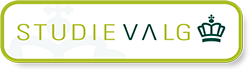 Jeg skal i praktik på denne videregående uddannelse: By: Jeg skal i praktik på denne videregående uddannelse: By: Jeg skal i praktik på denne videregående uddannelse: By: Hvad jeg mener og tror FØR besøgetHvad jeg vedEFTER BesøgetRefleksioner over forskelle FØR og EFTER besøgetHvordan det er at være studerende? Uddannelsens opbygning (praktik, indbygget udlandsophold, andet?)Hvilke fag findes på uddannelsen og hvad går de ud på? Om lærerne – forventninger til underviserneØkonomi under uddannelse – skal du have et studiejob eller et SU-lån? Om kulturen (fx tøj, stil, sprog m.v.) Miljøet i undervisningen (fx lokaler, formerne for undervisning og arbejde) Miljøet uden for undervisningen (fester, aktiviteter m.v.) Hvad uddannelsen kan bruges til, hvor får jeg arbejde?